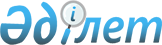 О внесении изменений и дополнения в решение Каргалинского районного маслихата от 6 января 2020 года № 410 "Об утверждении бюджета Желтауского сельского округа на 2020-2022 годы"Решение Каргалинского районного маслихата Актюбинской области от 23 ноября 2020 года № 522. Зарегистрировано Департаментом юстиции Актюбинской области 30 ноября 2020 года № 7739
      В соответствии со статьей 109-1 Бюджетного кодекса Республики Казахстан от 4 декабря 2008 года, статьей 6 Закона Республики Казахстан от 23 января 2001 года "О местном государственном управлении и самоуправлении в Республике Казахстан", Каргалинский районный маслихат РЕШИЛ:
      1. Внести в решение Каргалинского районного маслихата от 6 января 2020 года № 410 "Об утверждении бюджета Желтауского сельского округа на 2020-2022 годы" (зарегистрированное в Реестре государственной регистрации нормативных правовых актов № 6649, опубликованное 14 января 2020 года в Эталонном контрольном банке нормативных правовых актов Республики Казахстан в электронном виде) следующие изменения и дополнение:
      в пункте 1: 
      в подпункте 1):
      доходы цифры- "208 309"заменить цифрами "207 253",
      в том числе:
      поступления трансфертов - цифры "200 568" заменить цифрами "199 512";
      в подпункте 2):
      затраты - цифры "210 991,2" заменить цифрами "209 935,2";
      пункт 7:
      дополнить подпунктом 7) следующего содержания:
      "7) освещение улиц в населенных пунктах.".
      2. Приложение 1 указанного решения изложить в новой редакции согласно приложению к настоящему решению.
      3. Государственному учреждению "Аппарат Каргалинского районного маслихата" в установленном законодательством порядке обеспечить:
      1) государственную регистрацию настоящего решения в Департаменте юстиции Актюбинской области;
      2) размещение настоящего решения на интернет - ресурсе Каргалинского районного маслихата после его официального опубликования.
      4. Настоящее решение вводится в действие с 1 января 2020 года. Бюджет Желтауского сельского округа на 2020 год
					© 2012. РГП на ПХВ «Институт законодательства и правовой информации Республики Казахстан» Министерства юстиции Республики Казахстан
				
      Председатель сессии Каргалинского 
районного маслихата 

А. Байменшина

      Секретарь Каргалинского 
районного маслихата 

Н. Заглядова
Приложение к решению Каргалинского районного маслихата от 23 ноября 2020 года № 522Приложение 1 к решению Каргалинского районного маслихата от 6 января 2020 года № 410
Категория
Категория
Категория
Категория
Категория
Сумма, 
тысяч тенге
Класс
Класс
Класс
Класс
Сумма, 
тысяч тенге
Подкласс
Подкласс
Подкласс
Сумма, 
тысяч тенге
Специфика
Специфика
Сумма, 
тысяч тенге
Наименование
Сумма, 
тысяч тенге
І. Доходы
207253
1
Налоговые поступления
7741
01
Подоходный налог
1796
2
Индивидуальный подоходный налог
1796
04
Hалоги на собственность
5945
1
Hалоги на имущество
289
3
Земельный налог
413
4
Hалог на транспортные средства
5243
4
Поступления трансфертов 
199512
02
Трансферты из вышестоящих органов государственного управления
199512
3
Трансферты из районного (города областного значения) бюджета
199512
Функциональная группа
Функциональная группа
Функциональная группа
Функциональная группа
Функциональная группа
Функциональная группа
Сумма, 
тысяч тенге
Функциональная подгруппа
Функциональная подгруппа
Функциональная подгруппа
Функциональная подгруппа
Функциональная подгруппа
Сумма, 
тысяч тенге
Администратор бюджетных программ
Администратор бюджетных программ
Администратор бюджетных программ
Администратор бюджетных программ
Сумма, 
тысяч тенге
Программа
Программа
Программа
Сумма, 
тысяч тенге
Подпрограмма
Подпрограмма
Сумма, 
тысяч тенге
Наименование
Сумма, 
тысяч тенге
II. Затраты
209935,2
01
Государственные услуги общего характера
30511
1
Представительные, исполнительные и другие органы, выполняющие общие функции государственного управления
30511
124
Аппарат акима города районного значения, села, поселка, сельского округа
30511
001
Услуги по обеспечению деятельности акима города районного значения, села, поселка, сельского округа
30320
022
Капитальные расходы государственного органа
191
032
Капитальные расходы подведомственных государственных учреждений и организаций
0
04
Образование
108775
1
Дошкольное воспитание и обучение
108775
124
Аппарат акима города районного значения, села, поселка, сельского округа
108775
041
Реализация государственного образовательного заказа в дошкольных организациях образования
108775
06
Социальная помощь и социальное обеспечение
1905
2
Социальная помощь
1905
124
Аппарат акима города районного значения, села, поселка, сельского округа
1905
003
Оказание социальной помощи нуждающимся гражданам на дому
1905
07
Жилищно-коммунальное хозяйство
15211,2
3
Благоустройство населенных пунктов
15211,2
124
Аппарат акима города районного значения, села, поселка, сельского округа
15211,2
008
Освещение улиц в населенных пунктах
9076,2
009
Обеспечение санитарии населенных пунктов
5060
011
Благоустройство и озеленение населенных пунктов
1075
12
Транспорт и коммуникации
53533
1
Автомобильный транспорт
53533
124
Аппарат акима города районного значения, села, поселка, сельского округа
53533
012
Строительство и реконструкция автомобильных дорог в городах районного значения, селах, поселках, сельских округах
453
013
Обеспечение функционирования автомобильных дорог в городах районного значения,селах,поселках,сельских округах
2066
045
Реализация мероприятий для решения вопросов обустройства населенных пунктов в реализацию мер по содействию экономическому развитию регионов в рамках Программы развития регионов до 2020 года
51 014
Функциональная группа
Функциональная группа
Функциональная группа
Функциональная группа
Функциональная группа
Функциональная группа
Сумма, 
тысяч тенге
Функциональная подгруппа
Функциональная подгруппа
Функциональная подгруппа
Функциональная подгруппа
Функциональная подгруппа
Сумма, 
тысяч тенге
Администратор бюджетных программ
Администратор бюджетных программ
Администратор бюджетных программ
Администратор бюджетных программ
Сумма, 
тысяч тенге
Программа
Программа
Программа
Сумма, 
тысяч тенге
Подпрограмма
Подпрограмма
Сумма, 
тысяч тенге
Наименование
Сумма, 
тысяч тенге
III. Чистое бюджетное кредитование
0
Категория
Категория
Категория
Категория
Категория
Сумма, 
тысяч тенге
Класс
Класс
Класс
Класс
Сумма, 
тысяч тенге
Подкласс
Подкласс
Подкласс
Сумма, 
тысяч тенге
Специфика
Специфика
Сумма, 
тысяч тенге
Наименование
Сумма, 
тысяч тенге
5
Погашение бюджетных кредитов
0
01
Погашение бюджетных кредитов
0
1
Погашение бюджетных кредитов, выданных 
из государственного бюджета
0
Функциональная группа
Функциональная группа
Функциональная группа
Функциональная группа
Функциональная группа
Функциональная группа
Сумма, 
тысяч тенге
Функциональная подгруппа
Функциональная подгруппа
Функциональная подгруппа
Функциональная подгруппа
Функциональная подгруппа
Сумма, 
тысяч тенге
Администратор бюджетных программ
Администратор бюджетных программ
Администратор бюджетных программ
Администратор бюджетных программ
Сумма, 
тысяч тенге
Программа
Программа
Программа
Сумма, 
тысяч тенге
Подпрограмма
Подпрограмма
Сумма, 
тысяч тенге
Наименование
Сумма, 
тысяч тенге
IV. Сальдо по операциям с финансовыми активами
0
Приобретение финансовых активов
0
V. Дефицит (профицит) бюджета
-2682,2
VI.Финансирование дефицита (использование профицита) бюджета
2682,2
Категория
Категория
Категория
Категория
Категория
Сумма, 
тысяч тенге
Класс
Класс
Класс
Класс
Сумма, 
тысяч тенге
Подкласс
Подкласс
Подкласс
Сумма, 
тысяч тенге
Специфика
Специфика
Сумма, 
тысяч тенге
Наименование
Сумма, 
тысяч тенге
7
Поступления займов
0
01
Внутренние государственные займы
0
2
Договоры займа
0
Функциональная группа
Функциональная группа
Функциональная группа
Функциональная группа
Функциональная группа
Функциональная группа
Сумма, 
тысяч тенге
Функциональная подгруппа
Функциональная подгруппа
Функциональная подгруппа
Функциональная подгруппа
Функциональная подгруппа
Сумма, 
тысяч тенге
Администратор бюджетных программ
Администратор бюджетных программ
Администратор бюджетных программ
Администратор бюджетных программ
Сумма, 
тысяч тенге
Программа
Программа
Программа
Сумма, 
тысяч тенге
Подпрограмма
Подпрограмма
Сумма, 
тысяч тенге
Наименование
Сумма, 
тысяч тенге
16
Погашение займов
0
1
Погашение займов
0
Категория
Категория
Категория
Категория
Категория
Сумма, 
тысяч тенге
Класс
Класс
Класс
Класс
Сумма, 
тысяч тенге
Подкласс
Подкласс
Подкласс
Сумма, 
тысяч тенге
Специфика
Специфика
Сумма, 
тысяч тенге
Наименование
Сумма, 
тысяч тенге
8
Используемые остатки бюджетных средств
2682,2
01
Остатки бюджетных средств
2682,2
1
Свободные остатки бюджетных средств
2682,2